SECRETARIA MUNICIPAL DE SAÚDETERMO DE REFERÊNCIACód. 22143 - CAMISETA DE MANGAS CURTAS COM PUNHO AZUL MARINHO, GOLA PÓLO AZUL MARINHO, ABERTURA FRONTAL COM 3 BOTÕES, CONFECCIONADA EM TECIDO DE MALHA PIQUET, NA COR CINZA CLARO MESCLA, SENDO ENTRE 96 A 98% ALGODÃO E 2% A 4% ELASTANO, LOGO BORDADO DE 9X3 CM, ACABAMENTO DE 1ª QUALIDADE.  NOS TAMANHO: “PP, P, M, G, GG E XXG ADULTO”, SENDO MODELAGEM BABY LOOK FEMININO, CONFORME ARTE DESCRITO NO TERMO DE REFERÊNCIA.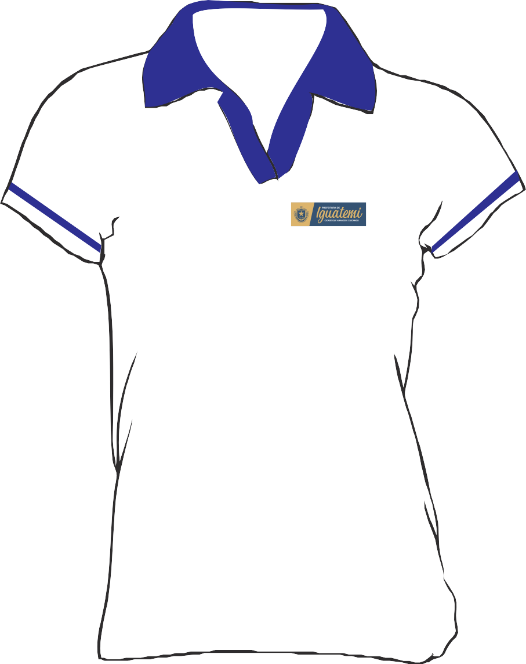 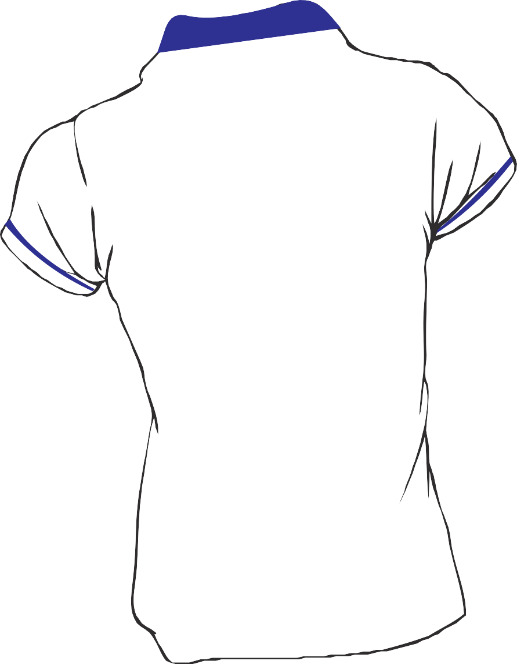 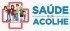 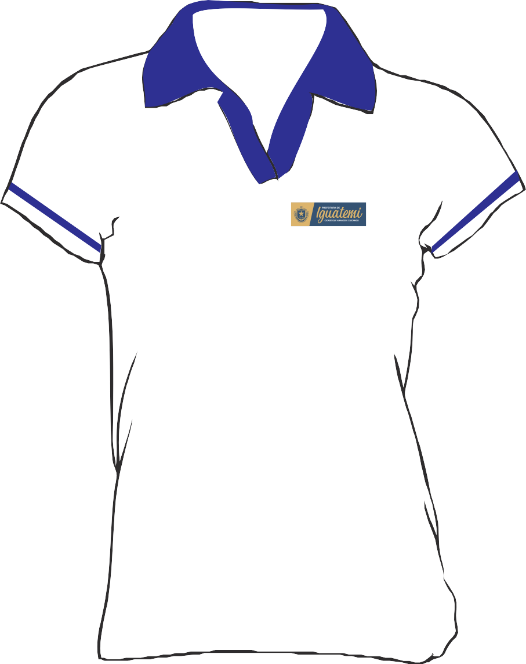 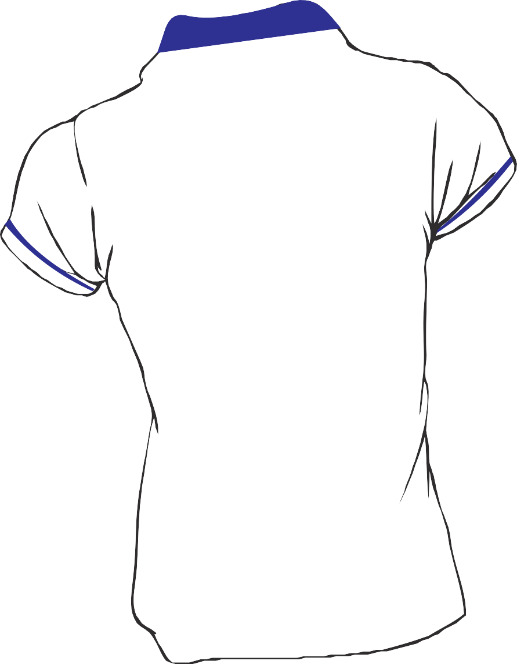 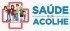 Cód. 22142 - CAMISETA DE MANGAS CURTAS COM PUNHO AZUL MARINHO, GOLA PÓLO AZUL MARINHO, ABERTURA FRONTAL COM 3 BOTÕES, CONFECCIONADA EM TECIDO DE MALHA PIQUET, NA COR CINZA CLARO MESCLA, SENDO ENTRE 96 A 98% ALGODÃO E 2% A 4% ELASTANO, LOGO BORDADO DE 9X3 CM, ACABAMENTO DE 1ª QUALIDADE.  NOS TAMANHO: “PP, P, M, G, GG E XXG ADULTO”, SENDO MODELAGEM RETA MASCULINO, CONFORME ARTE DESCRITO NO TERMO DE REFERÊNCIA.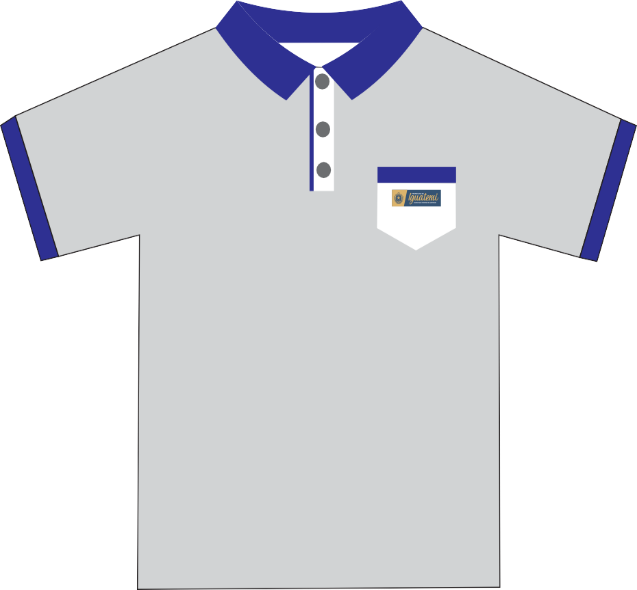 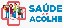 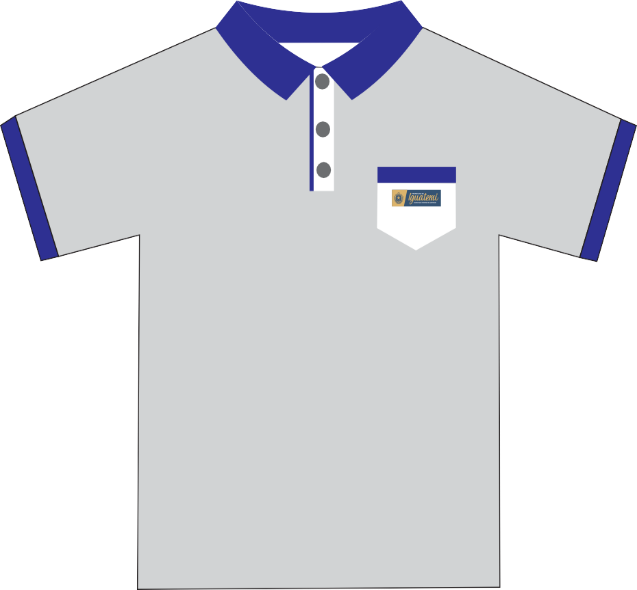 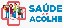 Cód. 22463 - CONFECÇÃO DE CAMISETA MANGAS CURTAS, GOLA V, CONFECCIONADA EM TECIDO DE MALHA PV (MALHA FRIA) COM GRAMATURA MEDIA DE 180G/M² (TOLERANCIA DE 3% PARA + OU -), SENDO 67% POLIESTER E 33% VISCOSE, COM COSTURAS 100% OVERLOCADAS E ACABAMENTO DE 1ª QUALIDADE. GOLA CONFECCIONADO EM MALHA RIBANA MEDINDO 2CM DE LARGURA. NOS TAMANHO: “PP, P, M, G, GG E XXG ADULTO”, CONFORME ARTE DESCRITO NO TERMO DE REFERÊNCIA.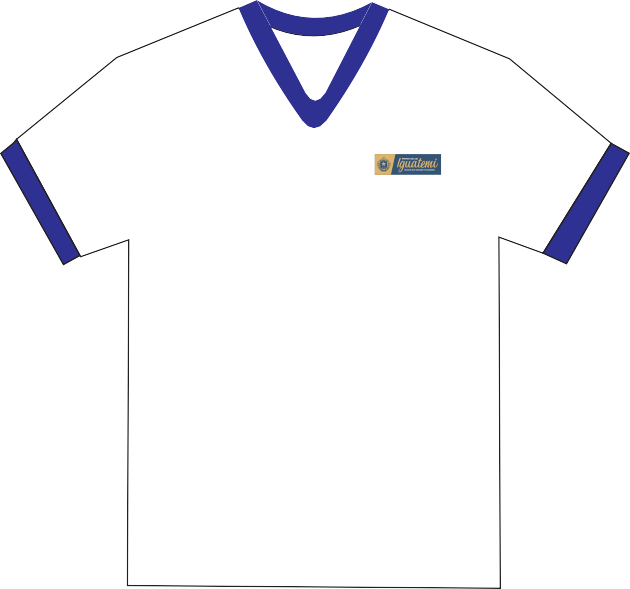 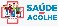 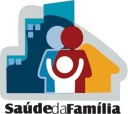 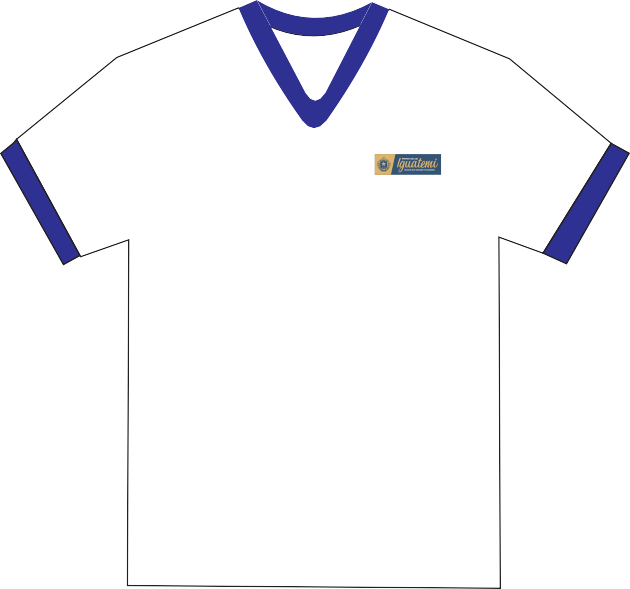 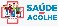 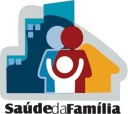 Cód. 20974 - CONFECÇÃO DE CAMISETA DE MANGAS LONGAS, GOLA “V”, CONFECCIONADA EM TECIDO DE MALHA PV (MALHA FRIA) COM GRAMATURA MÉDIA DE 180G/M² (TOLERÂNCIA DE 3% PARA + OU - ), SENDO 67% POLIESTER E 33% VISCOSE, COM COSTURAS 100% OVERLOCADAS E ACABAMENTO DE 1ª QUALIDADE. GOLA CONFECCIONADO EM MALHA RIBANA MEDINDO 2CM DE LARGURA, TAMANHO ¨PP, P, M, G, GG E XXG¨, CONFORME ARTE DESCRITO NO TERMO DE REFERÊNCIA.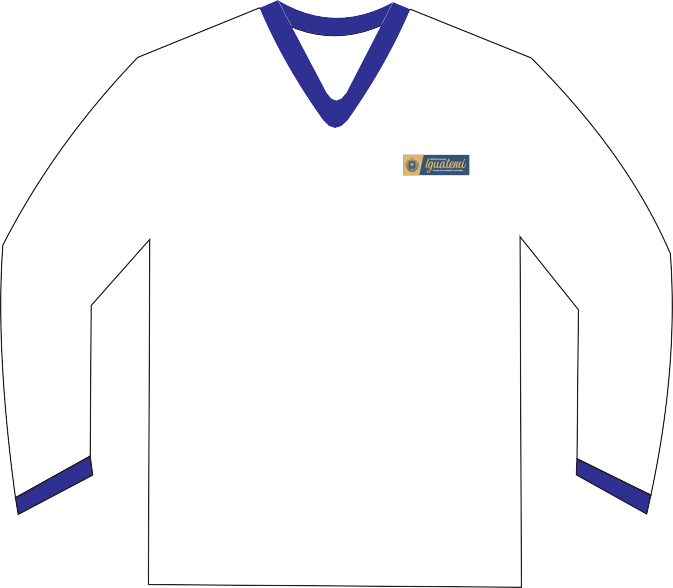 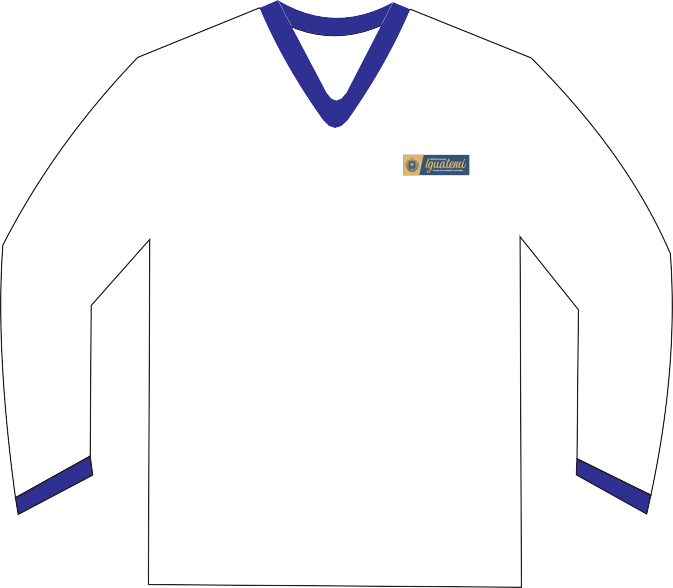 JALECO BRANCO MANGA LONGACód. 22465 - CONFECÇÃO DE JALECO MASCULINO, 100% POLIESTER, TECIDO: GABARDINE PREMIUM OU MICROFIBRA, NA COR BRANCO, MANGA LONGA, ABERTURA FRONTAL, FECHAMENTO COM BOTÃO, COM DOIS BOLSOS NA PARTE INFERIOR, COM UM BOLSO NA PARTE SUPERIOR ESQUERDA, NOS TAMANOS: ¨PP, P, M, G, GG E XXG¨, CONFORME ARTE DESCRITO NO TERMO DE REFERÊNCIA.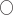 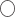 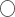 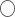 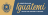 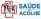 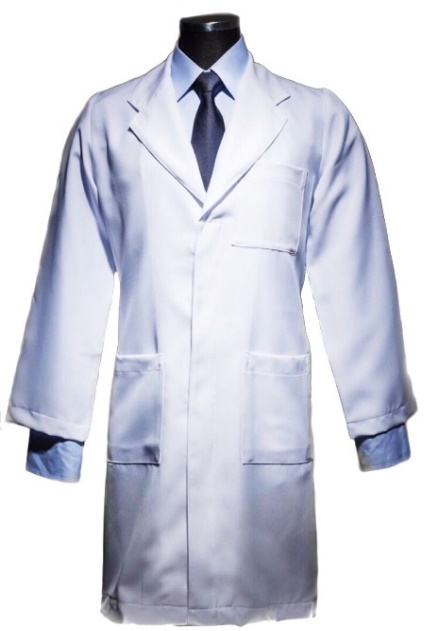 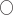 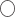 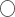 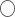 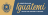 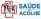 JALECO BRANCO SEM MANGAS FEMININOCód. 17578 -  CONFECÇÃO DE JALECO EM MICROFIBRA 100% POLIÉSTER, COM DOIS BOLSOS NA REGIÃO INFERIOR, SEM MANGAS, BORDADO NO LADO SUPERIOR DIREITO E LADO SUPERIOR ESQUERDO COM BOLSO PERSONALIZADO, ABERTURA FRONTAL COM BOTÕES. PEÇAS NA COR VERDE BEBÊ E NOS SEGUINTES TAMANHOS: ¨P¨, ¨M¨, ¨G¨ E ¨GG¨, CONFORME ARTE A SER DESENVOLVIDA E APRESENTADA JUNTAMENTE COM A REQUISIÇÃO.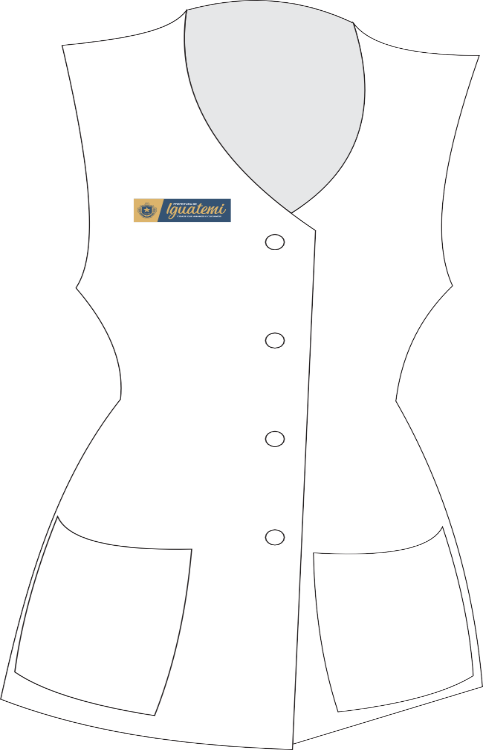 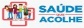 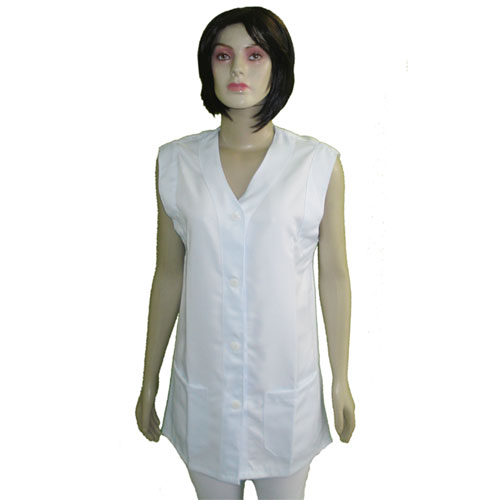 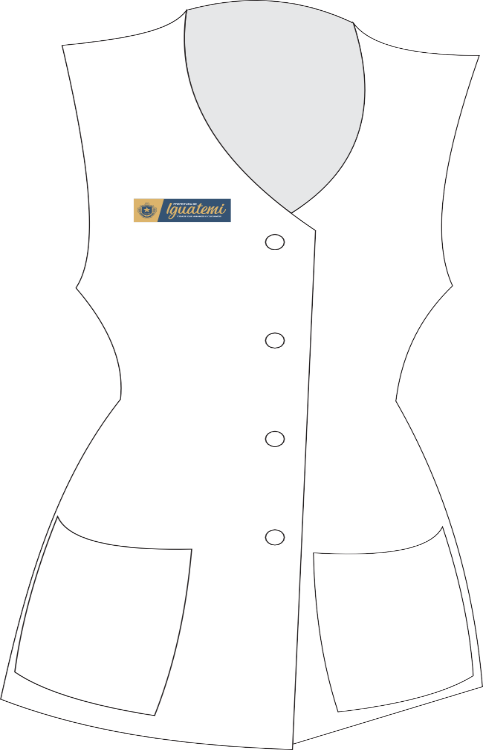 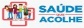 JALECO BRANCO MANGA LONGA FEMININOCód. 22466 - CONFECÇÃO DE JALECO FEMININO, GOLA BLAZER, 100% POLIESTER, TECIDO: GABARDINE PREMIUM OU MICROFIBRA, NA COR BRANCO, MANGA LONGA, ABERTURA FRONTAL, FECHAMENTO COM BOTÃO, COM DOIS BOLSOS NA PARTE INFERIOR, COM UM BOLSO NA PARTE SUPERIOR ESQUERDA, RECORTE NA FRENTE E NAS COSTAS, CINTO NAS COSTAS, NOS TAMANOS: ¨PP, P, M, G, GG E XXG¨, CONFORME ARTE DESCRITO NO TERMO DE REFERÊNCIA.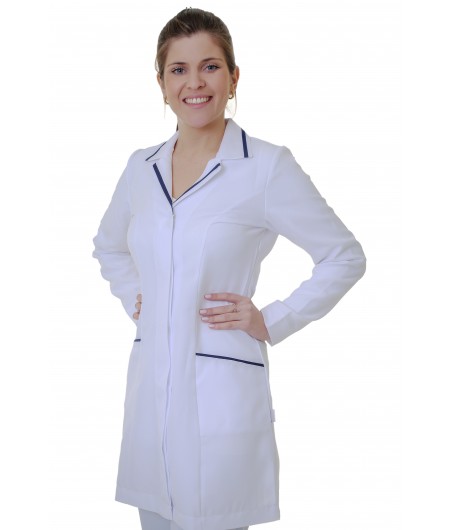 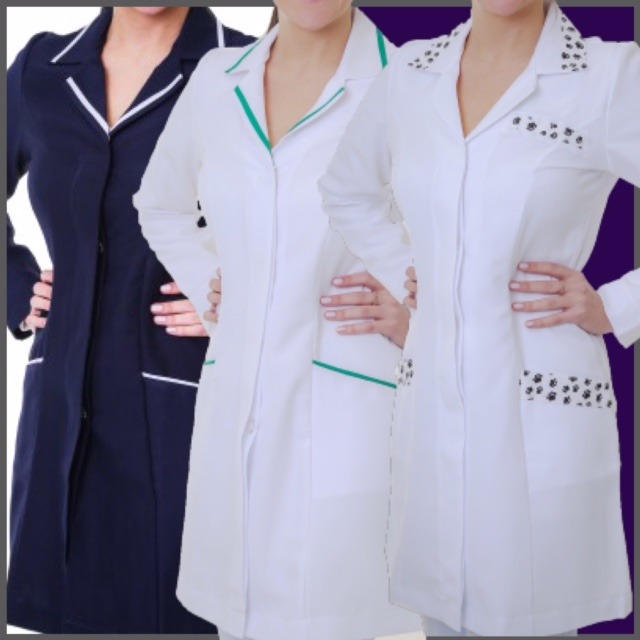 BOLSA ACS COR AZULCód. 22586 - BOLSA CONFECCIONADA EM NYLON 600 DUBLADO, DIMENSÃO DA BOLSA: 42 CM (LARGURA) X 32 CM (ALTURA) X 15 CM (LATERAL), ACABAMENTO EM VIÉS COM ALÇA DE MÃO E ALÇA PARA COSTAS, NA COR AZUL E PRESILHA DE PLÁSTICO PARA FECHAMENTO, DETALHES EXTERNO: 2 BOLSOS NA FRENTE, MEDINDO 20CM DE LARGURA E 20CM DE ALTURA COM FECHAMENTO DE ZIPER, 1 DIVISORIA ATRÁS NO TAMANHO TOTAL DA BOLSA COM ZIPER. COM IDENTIFICAÇÃO EM BORDADO NAS CORES DA LOGO DA “SECRETARIA MUNICIPAL DE SAÚDE, ESF-SAÚDE MAIS PERTO DE VOCÊ” E LOGOMARCA DA PREFEITURA CONFORME TERMO DE REFERÊNCIA.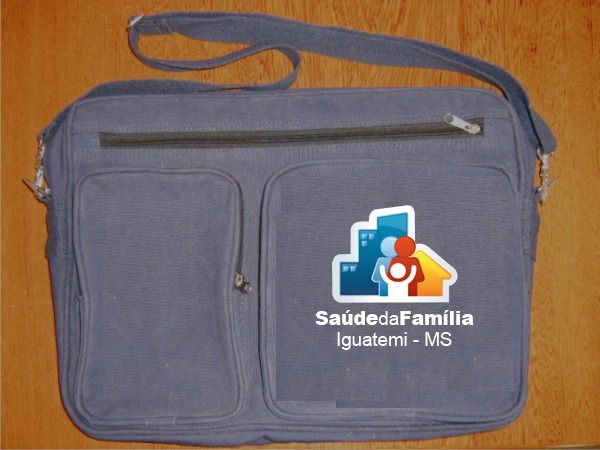 MOCHILA ACS COR AZULCód. 22587 - MOCHILA CONFECCIONADA EM NYLON 600 DUBLADO, DIMENSÃO DA MOCHILA: 32 CM (LARGURA) X 42 CM (ALTURA) X 15 CM (LATERAL), ACABAMENTO EM VIÉS COM ALÇA PARA COSTAS COM LARGURA DE 7 CM, FORRADA COM ENCHIMENTO MACIO E CONFORTÁVEL, NA COR AZUL E PRESILHA DE PLÁSTICO RESISTENTE PARA FECHAMENTO, DETALHES EXTERNO: 1 BOLSOS NA FRENTE, MEDINDO 30 CM DE LARGURA E 30 CM DE ALTURA COM FECHAMENTO DE ZIPER, 1 DIVISORIA ATRÁS NO TAMANHO TOTAL DA BOLSA COM ZIPER. COM IDENTIFICAÇÃO EM BORDADO NAS CORES DA LOGO DA “SECRETARIA MUNICIPAL DE SAÚDE, ESF-SAÚDE MAIS PERTO DE VOCÊ” E LOGOMARCA DA PREFEITURA CONFORME TERMO DE REFERÊNCIA. 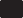 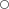 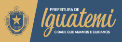 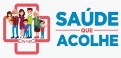 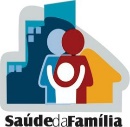 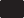 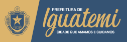 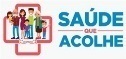 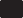 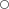 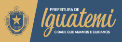 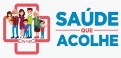 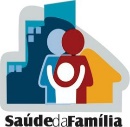 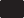 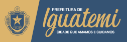 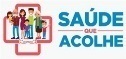 JALECO ESTAMPADOCód. 22264 - CONFECÇÃO DE JALECO, GOLA PADRE, ACINTURADO, COM BOTÕES, MANGAS LONGAS, PUNHO RIBANA, DOIS BOLSOS EMBUTIDOS NA LATERAL OU INFERIORES. LAÇO EM METAL COM STRASS. TECIDO: 100% POLIÉSTER, GABARDINE PREMIUM COM IMPRESSÃO DIGITALIZADA EM TODO JALECO COM TEMAS INFANTIS (CACHORROS, URSOS, MICKEY, GIRAFAS, GATOS, COALAS, CAVALOS, PATCHES, ETC) COM ESTAMPAS A DEFINIR PELA SECRETARIA MUNICIPAL DE SAÚDE.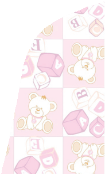 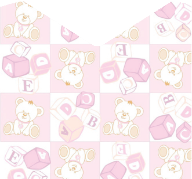 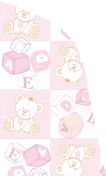 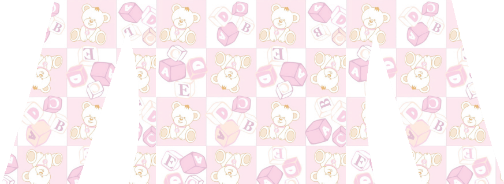 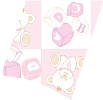 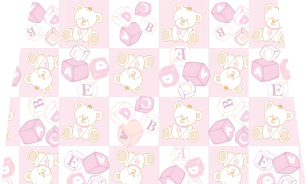 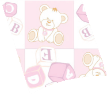 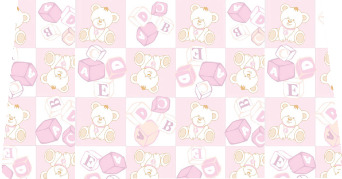 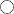 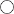 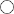 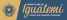 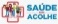 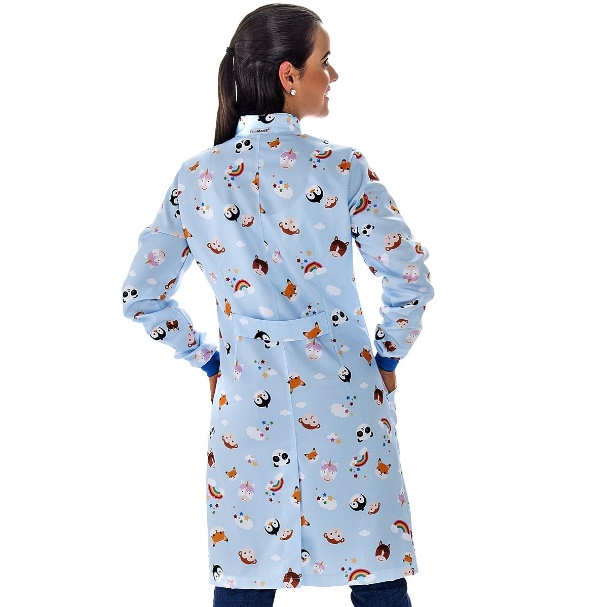 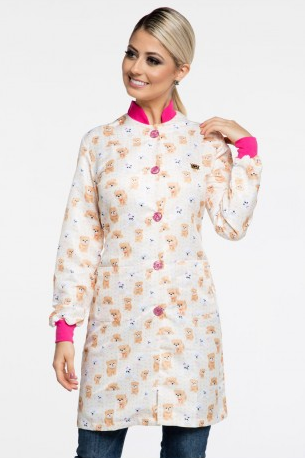 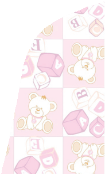 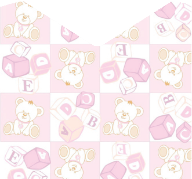 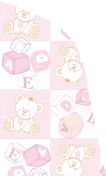 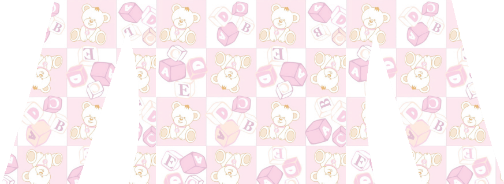 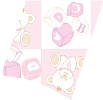 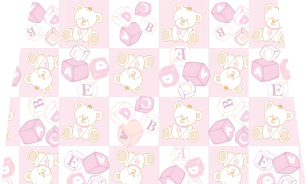 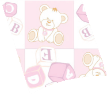 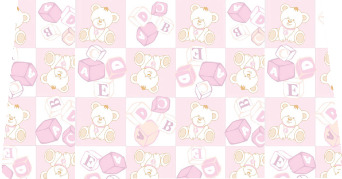 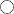 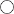 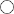 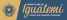 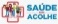 JALECO BRANCOCód. 22265 - CONFECÇÃO DE JALECO, GOLA PADRE, ACINTURADO, COM BOTÕES, MANGAS LONGAS, PUNHO RIBANA, DOIS BOLSOS EMBUTIDOS NA LATERAL OU INFERIORES. LAÇO EM METAL COM STRASS. TECIDO: GABARDINE BRANCO. CARACTERÍSTICAS TÉCNICAS: COMPOSIÇÃO: 100% POLIÉSTER.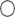 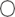 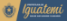 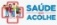 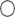 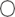 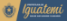 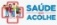 COLETE FISCALIZAÇÃO AZUL MARINHOCód. 20982 - CONFECÇÃO DE COLETE NA COR AZUL MARINHO, EM TECIDO DE BRIM, ACABAMENTO DE 1ª QUALIDADE. FRENTE: ABERTURA FRONTAL, FECHAMENTO COM BOTÃO DE METAL, DOIS BOLSOS FRONTAL, BORDADO COMPUTADORIZADO.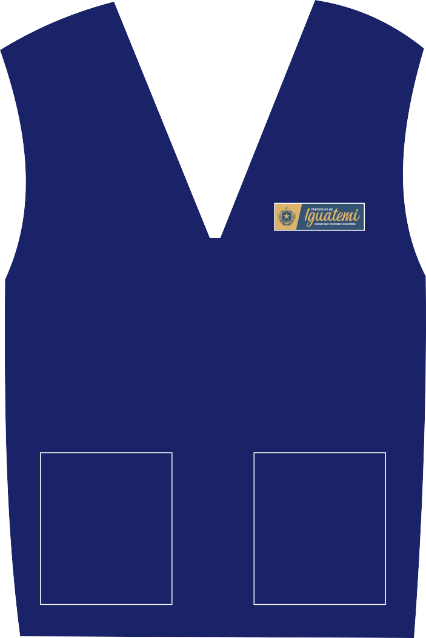 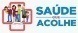 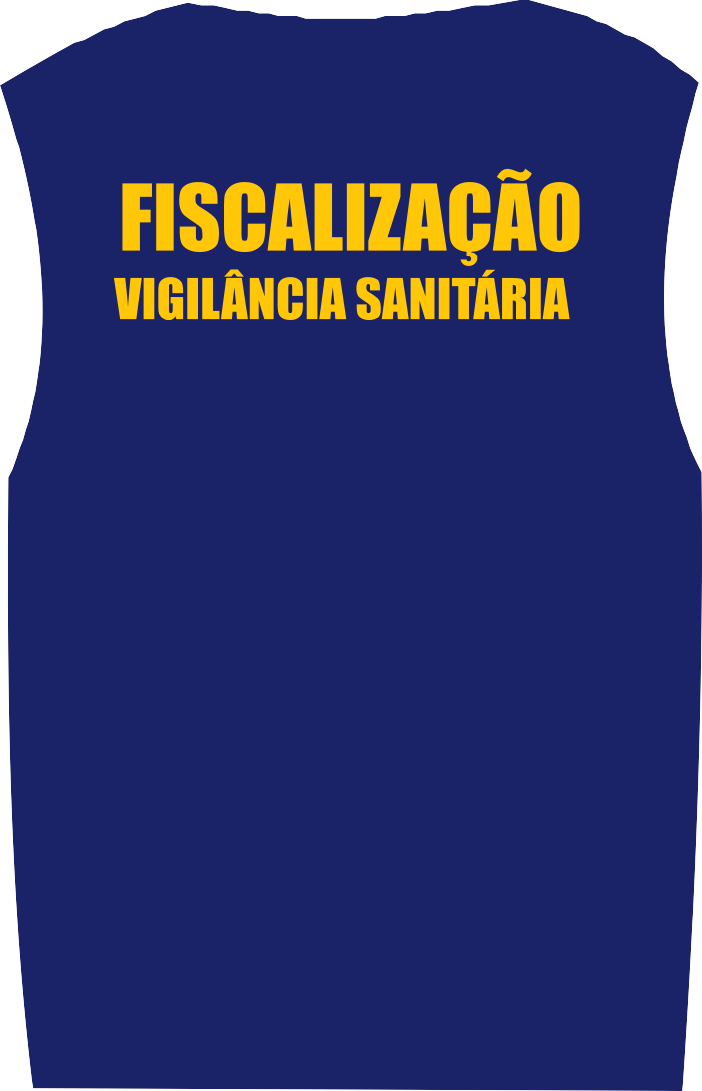 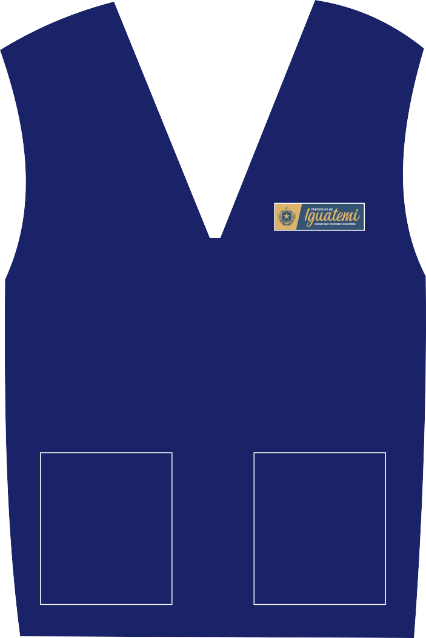 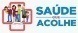 JALECO BRANCO FISCALIZAÇÃOCód. 20976 – CONFECÇÃO DE JALECO EM MICROFIBRA, 100% POLIESTER, NA COR BRANCO, MANGA LONGA, ABERTURA FRONTAL, FECHAMENTO COM BOTÃO, COM DOIS BOLSOS NA PARTE INFERIOR, COM UM BOLSO NA PARTE SUPERIOR ESQUERDA BORDADO COMPUTADORIZADO, NOS TAMANOS: ¨PP, P, M, G, GG E XXG¨, CONFORME ARTE DESCRITO NO TERMO DE REFERÊNCIA.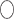 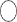 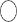 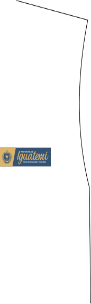 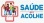 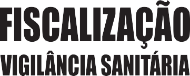 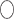 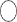 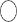 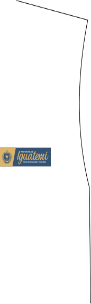 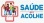 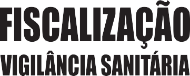 BONÉ MODELO AMERICANO  cód. 20999 Inserir logo na frente/lateral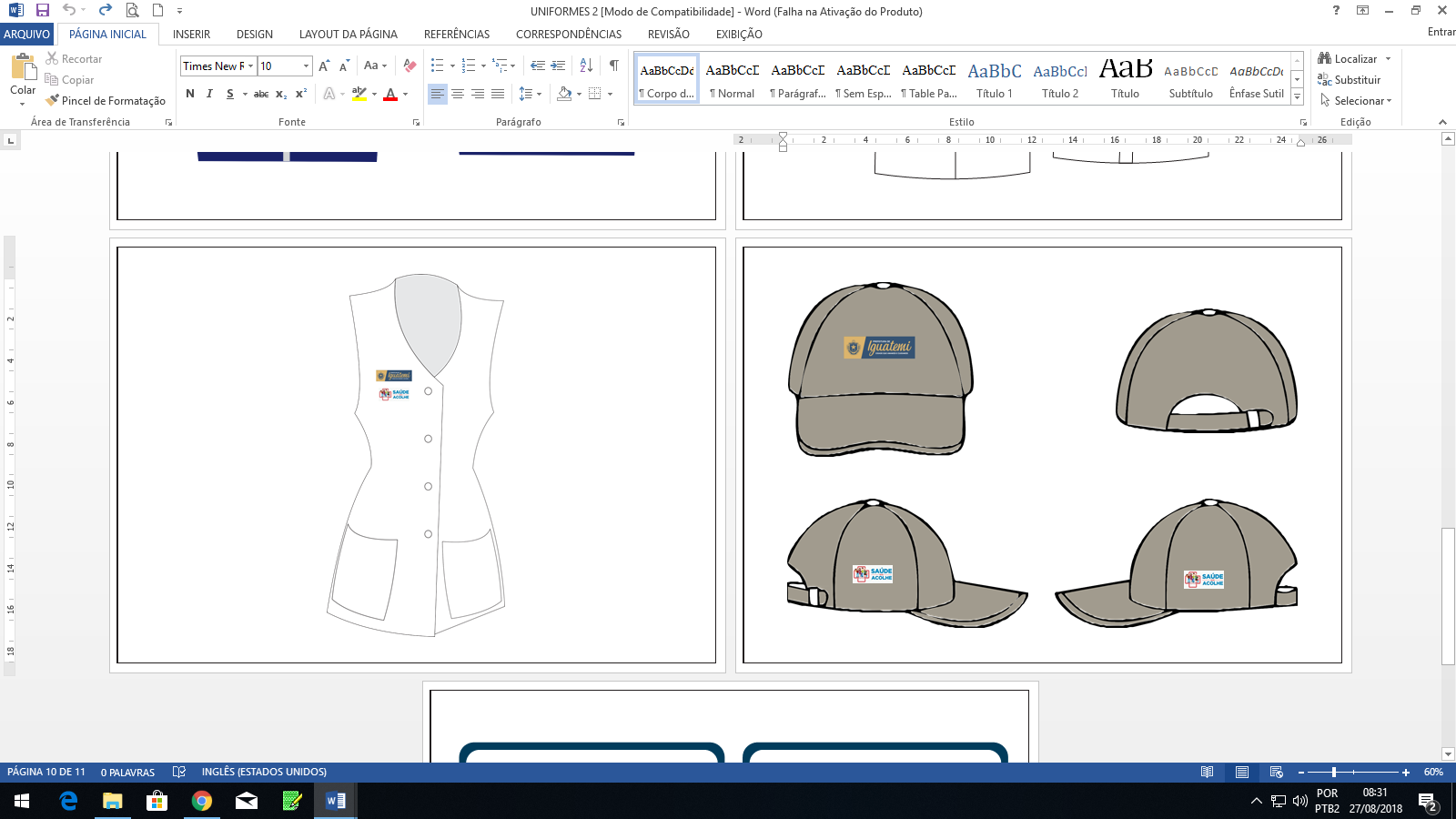 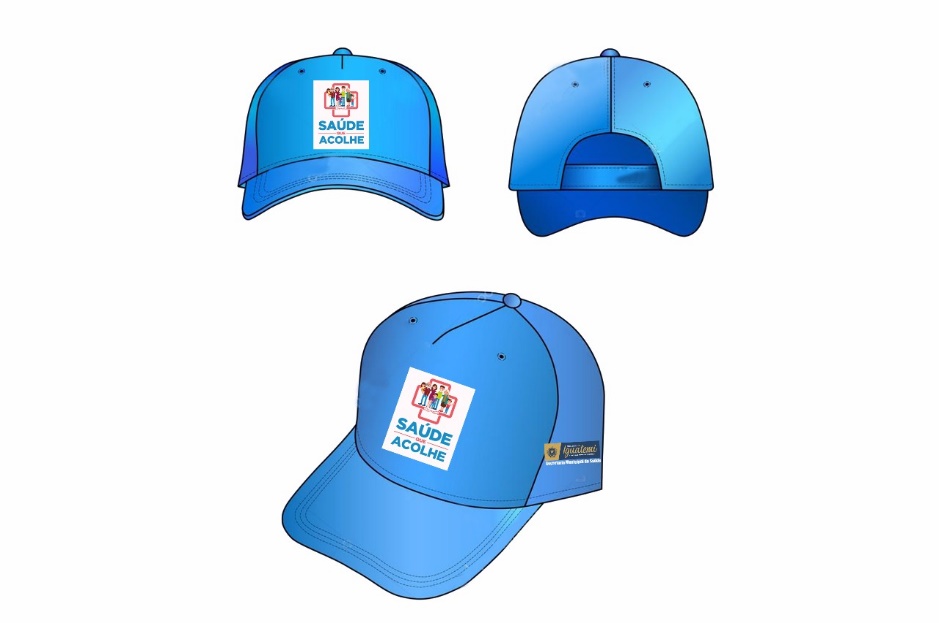 BONÉ TIPO ÁRABE cód. 20984Inserir logo na frente/lateralTamanho aproximado AxL 3x7 cm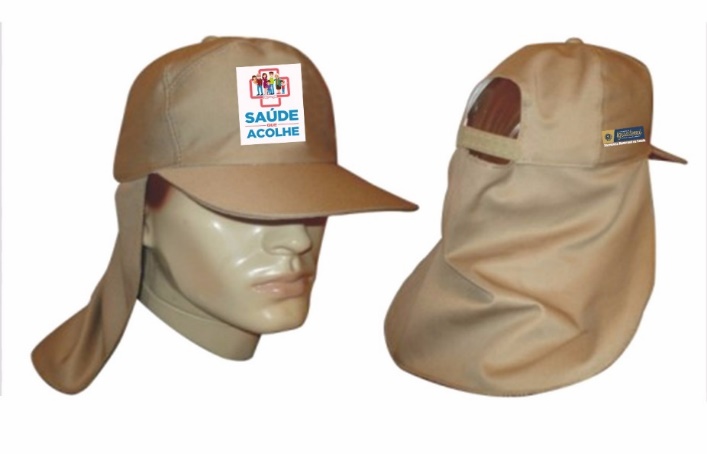 MODELO – CALÇA JEANScód. 22477 – CALÇA JEANS AZUL ESCURO FEMININA, CINTURA ALTA E PERNA RETA. POSSUI ABERTURA EM BOTÃO E ZÍPER, BOLSOS NA FRENTE E BOLSOS ATRÁS. 81% ALGODÃO, 17% POLIÉSTER,2% ELASTANO. NUMERAÇÃO DO Nº 38 AO Nº 42.cód. 22478 – CALÇA JEANS AZUL ESCURO FEMININA, CINTURA ALTA E PERNA RETA. POSSUI ABERTURA EM BOTÃO E ZÍPER, BOLSOS NA FRENTE E BOLSOS ATRÁS. 81% ALGODÃO, 17% POLIÉSTER,2% ELASTANO. NUMERAÇÃO DO Nº 44 AO Nº 46.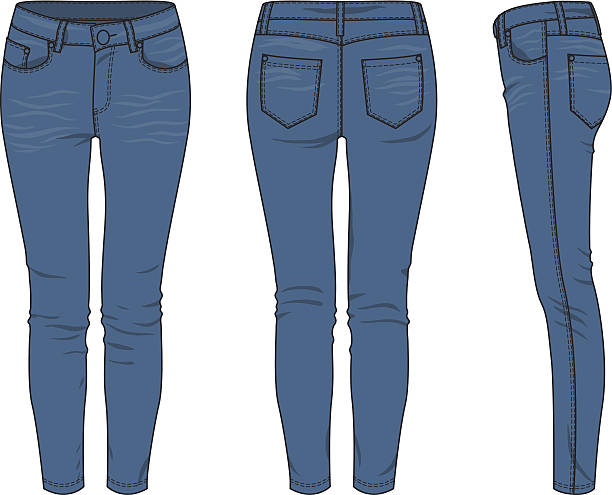 cód. 22480 – CALÇA JEANS AZUL ESCURO MODELAGEM RETA, CINTURA ALTA E PERNA RETA. POSSUI ABERTURA EM BOTÃO E ZÍPER, BOLSOS NA FRENTE E BOLSOS ATRÁS. 81% ALGODÃO, 17% POLIÉSTER,2% ELASTANO. NUMERAÇÃO DO Nº 38 AO Nº 42.cód. 22481 – CALÇA JEANS AZUL ESCURO MODELAGEM RETA, CINTURA ALTA E PERNA RETA. POSSUI ABERTURA EM BOTÃO E ZÍPER, BOLSOS NA FRENTE E BOLSOS ATRÁS. 81% ALGODÃO, 17% POLIÉSTER,2% ELASTANO. NUMERAÇÃO DO Nº 44 AO Nº 48.Logo do município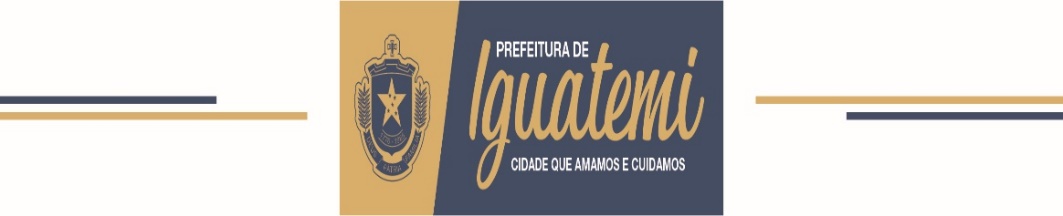 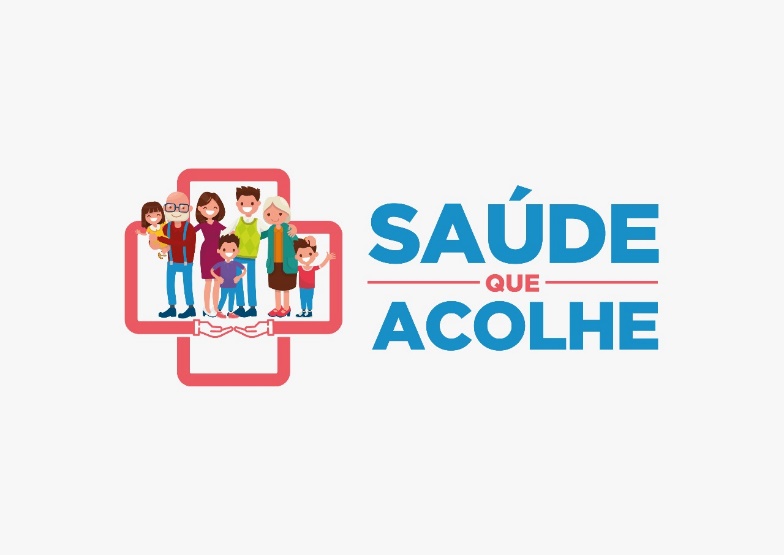 Logo saúde da Família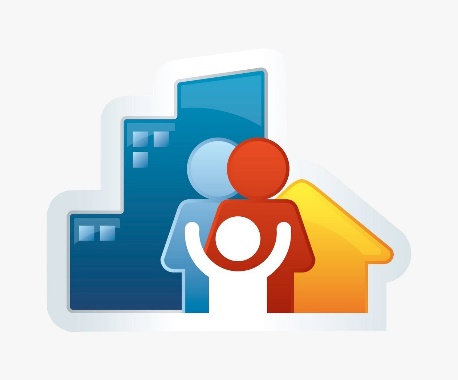 TAMANHOQUANTIDADEP6M10G22GG16EG8TOTAL62TAMANHOQUANTIDADEM11G08GG16EG06TOTAL41TAMANHOQUANTIDADEP4M12G10GG20EG4TOTAL50TAMANHOQUANTIDADEP2M6G10GG2TOTAL20TAMANHOQUANTIDADEM2G6GG4TOTAL12TAMANHOQUANTIDADEP4M10G12GG4TOTAL30TAMANHOQUANTIDADEP18M28G16GG10EG2Quantidade18Quantidade23TamanhoQuantidadePP4P8M6G6GG6TOTAL30TamanhoQuantidadeP2M2G2TOTAL6TAMANHOQUANTIDADEM2G4GG4TOTAL10TAMANHOQUANTIDADEM2G2GG4TOTAL8QUANTIDADE20QUANTIDADE10TAMANHOQUANTIDADE422TAMANHOQUANTIDADE442TAMANHOQUANTIDADE382428TOTAL10TAMANHOQUANTIDADE444